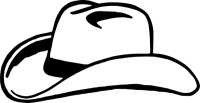 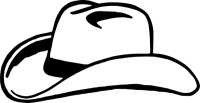 We are pleased to offer Meat CSA SharesRegister before April 1 to get free Turkey for Christmas (have to be CSA Member on the date of delivery)Name:__________________________________________________________Address:_________________________________________________________________________________________________________________________Phone Number:_______________________________________________Email:Meat Share  Full	(around 20 lbs meat a month)	Meat Share Half	(around 10 Lbs Meat a month)	Preferred day of delivery _______________Preferred meat :Beef					PorkChicken			TurkeySausagesBacon/HamHow many people in household________________________Allergies:___________________________________________________CSA Term : due to the art and growing time of the animals we expect customer to sign up for longer periods of time but we will offer 2 times a year stepping out dates April 1 and October 1. For all free products you have to be member of the CSA on the delivery date. And have to be sign up by the posted date and the payment have to be receivedPrices : 	Full Share : 185 CAD	Half Share: 100 CADPayment Options :  First 3 months due at the signing up		     After that payment is due in 2 months installments at the 1st of the month (1 weeks before the meat delivery date)Meat will be delivered to the Bountiful Markets unless otherwise agreed Address 3696-97 Street Edmonton, Friday to SundayPlease fill in and Email to info@prairieskiesranch.com